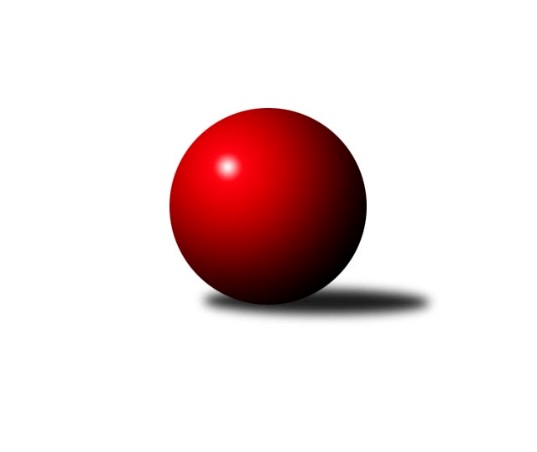 Č.1Ročník 2020/2021	19.9.2020Nejlepšího výkonu v tomto kole: 3174 dosáhlo družstvo: SK Žižkov Praha2. KLZ A 2020/2021Výsledky 1. kolaSouhrnný přehled výsledků:TJ Sparta Kutná Hora	- SK Žižkov Praha	2:6	3061:3174	11.0:13.0	17.9.TJ Bižuterie Jablonec nad Nisou	- SKK Náchod B	5:3	3110:3073	12.0:12.0	19.9.TJ Loko. České Budějovice	- SKK Jičín	3:5	3046:3087	12.5:11.5	19.9.KK Jiří Poděbrady	- TJ Lokomotiva Ústí n. L. 		dohrávka		termín neurčenTabulka družstev:	1.	SK Žižkov Praha	1	1	0	0	6.0 : 2.0 	13.0 : 11.0 	 3174	2	2.	TJ Bižuterie Jablonec nad Nisou	1	1	0	0	5.0 : 3.0 	12.0 : 12.0 	 3110	2	3.	SKK Jičín	1	1	0	0	5.0 : 3.0 	11.5 : 12.5 	 3087	2	4.	KK Jiří Poděbrady	0	0	0	0	0.0 : 0.0 	0.0 : 0.0 	 0	0	5.	TJ Lokomotiva Ústí n. L.	0	0	0	0	0.0 : 0.0 	0.0 : 0.0 	 0	0	6.	TJ Sokol Duchcov	0	0	0	0	0.0 : 0.0 	0.0 : 0.0 	 0	0	7.	TJ Loko. České Budějovice	1	0	0	1	3.0 : 5.0 	12.5 : 11.5 	 3046	0	8.	SKK Náchod B	1	0	0	1	3.0 : 5.0 	12.0 : 12.0 	 3073	0	9.	TJ Sparta Kutná Hora	1	0	0	1	2.0 : 6.0 	11.0 : 13.0 	 3061	0Podrobné výsledky kola:	 TJ Sparta Kutná Hora	3061	2:6	3174	SK Žižkov Praha	Jitka Bulíčková	135 	 131 	 133 	142	541 	 2:2 	 549 	 134	126 	 145	144	Lenka Boštická	Klára Miláčková	140 	 107 	 130 	113	490 	 2:2 	 522 	 129	127 	 126	140	Blanka Mizerová	Hana Barborová	97 	 129 	 139 	133	498 	 1:3 	 559 	 143	138 	 146	132	Irini Sedláčková	Marie Adamcová	120 	 127 	 117 	121	485 	 3:1 	 481 	 118	126 	 121	116	Kateřina Katzová	Ivana Kopecká	113 	 140 	 122 	144	519 	 3:1 	 506 	 138	129 	 110	129	Lucie Řehánková	Eva Renková	130 	 126 	 144 	128	528 	 0:4 	 557 	 142	137 	 149	129	Blanka Maškovározhodčí: Vítězslav VyhlídalNejlepší výkon utkání: 559 - Irini Sedláčková	 TJ Bižuterie Jablonec nad Nisou	3110	5:3	3073	SKK Náchod B	Lenka Stejskalová	108 	 134 	 129 	141	512 	 3:1 	 488 	 114	125 	 124	125	Karolína Kovaříková	Jana Gembecová *1	121 	 132 	 88 	114	455 	 0:4 	 513 	 128	136 	 119	130	Denisa Kovačovičová	Jitka Havlíková	137 	 157 	 123 	116	533 	 3:1 	 439 	 112	96 	 111	120	Michaela Dušková *2	Iveta Seifertová st.	140 	 130 	 137 	131	538 	 2:2 	 545 	 146	145 	 129	125	Denisa Nálevková	Jana Florianová	141 	 146 	 151 	146	584 	 3:1 	 566 	 151	135 	 136	144	Adéla Víšová	Olga Petráčková	114 	 127 	 120 	127	488 	 1:3 	 522 	 150	110 	 121	141	Lucie Slavíkovározhodčí: Filip Honsstřídání: *1 od 61. hodu Iveta Seifertová ml., *2 od 61. hodu Kateřina GintarováNejlepší výkon utkání: 584 - Jana Florianová	 TJ Loko. České Budějovice	3046	3:5	3087	SKK Jičín	Veronika Kulová	147 	 148 	 149 	147	591 	 4:0 	 516 	 121	117 	 141	137	Monika Hercíková	Zdeňa Štruplová	139 	 119 	 123 	124	505 	 3:1 	 475 	 119	116 	 108	132	Alena Šedivá	Alena Čampulová	112 	 125 	 124 	120	481 	 0:4 	 547 	 127	139 	 145	136	Petra Abelová	Martina Tomiová	105 	 115 	 141 	118	479 	 1:3 	 525 	 133	124 	 133	135	Lenka Vávrová	Miroslava Vondrušová	97 	 129 	 99 	128	453 	 2:2 	 499 	 127	122 	 132	118	Helena Šamalová	Milada Šafránková	134 	 129 	 132 	142	537 	 2.5:1.5 	 525 	 115	141 	 132	137	Marie Kolářovározhodčí: Jiří BláhaNejlepší výkon utkání: 591 - Veronika KulováPořadí jednotlivců:	jméno hráče	družstvo	celkem	plné	dorážka	chyby	poměr kuž.	Maximum	1.	Veronika Kulová 	TJ Loko. České Budějovice	591.00	364.0	227.0	0.0	1/1	(591)	2.	Jana Florianová 	TJ Bižuterie Jablonec nad Nisou	584.00	352.0	232.0	0.0	1/1	(584)	3.	Adéla Víšová 	SKK Náchod B	566.00	370.0	196.0	0.0	1/1	(566)	4.	Irini Sedláčková 	SK Žižkov Praha	559.00	365.0	194.0	5.0	1/1	(559)	5.	Blanka Mašková 	SK Žižkov Praha	557.00	371.0	186.0	2.0	1/1	(557)	6.	Lenka Boštická 	SK Žižkov Praha	549.00	365.0	184.0	2.0	1/1	(549)	7.	Petra Abelová 	SKK Jičín	547.00	361.0	186.0	3.0	1/1	(547)	8.	Denisa Nálevková 	SKK Náchod B	545.00	358.0	187.0	6.0	1/1	(545)	9.	Jitka Bulíčková 	TJ Sparta Kutná Hora	541.00	387.0	154.0	10.0	1/1	(541)	10.	Iveta Seifertová  st.	TJ Bižuterie Jablonec nad Nisou	538.00	371.0	167.0	4.0	1/1	(538)	11.	Milada Šafránková 	TJ Loko. České Budějovice	537.00	364.0	173.0	4.0	1/1	(537)	12.	Jitka Havlíková 	TJ Bižuterie Jablonec nad Nisou	533.00	364.0	169.0	8.0	1/1	(533)	13.	Eva Renková 	TJ Sparta Kutná Hora	528.00	344.0	184.0	7.0	1/1	(528)	14.	Lenka Vávrová 	SKK Jičín	525.00	363.0	162.0	4.0	1/1	(525)	15.	Marie Kolářová 	SKK Jičín	525.00	366.0	159.0	10.0	1/1	(525)	16.	Lucie Slavíková 	SKK Náchod B	522.00	333.0	189.0	2.0	1/1	(522)	17.	Blanka Mizerová 	SK Žižkov Praha	522.00	363.0	159.0	6.0	1/1	(522)	18.	Ivana Kopecká 	TJ Sparta Kutná Hora	519.00	352.0	167.0	2.0	1/1	(519)	19.	Monika Hercíková 	SKK Jičín	516.00	351.0	165.0	10.0	1/1	(516)	20.	Denisa Kovačovičová 	SKK Náchod B	513.00	367.0	146.0	8.0	1/1	(513)	21.	Lenka Stejskalová 	TJ Bižuterie Jablonec nad Nisou	512.00	364.0	148.0	5.0	1/1	(512)	22.	Lucie Řehánková 	SK Žižkov Praha	506.00	333.0	173.0	7.0	1/1	(506)	23.	Zdeňa Štruplová 	TJ Loko. České Budějovice	505.00	358.0	147.0	7.0	1/1	(505)	24.	Helena Šamalová 	SKK Jičín	499.00	361.0	138.0	11.0	1/1	(499)	25.	Hana Barborová 	TJ Sparta Kutná Hora	498.00	352.0	146.0	14.0	1/1	(498)	26.	Klára Miláčková 	TJ Sparta Kutná Hora	490.00	351.0	139.0	11.0	1/1	(490)	27.	Olga Petráčková 	TJ Bižuterie Jablonec nad Nisou	488.00	340.0	148.0	14.0	1/1	(488)	28.	Karolína Kovaříková 	SKK Náchod B	488.00	342.0	146.0	10.0	1/1	(488)	29.	Marie Adamcová 	TJ Sparta Kutná Hora	485.00	326.0	159.0	8.0	1/1	(485)	30.	Alena Čampulová 	TJ Loko. České Budějovice	481.00	326.0	155.0	5.0	1/1	(481)	31.	Kateřina Katzová 	SK Žižkov Praha	481.00	340.0	141.0	9.0	1/1	(481)	32.	Martina Tomiová 	TJ Loko. České Budějovice	479.00	353.0	126.0	12.0	1/1	(479)	33.	Alena Šedivá 	SKK Jičín	475.00	333.0	142.0	15.0	1/1	(475)	34.	Miroslava Vondrušová 	TJ Loko. České Budějovice	453.00	327.0	126.0	13.0	1/1	(453)Sportovně technické informace:Starty náhradníků:registrační číslo	jméno a příjmení 	datum startu 	družstvo	číslo startu104	Marie Kolářová	19.09.2020	SKK Jičín	1x
Hráči dopsaní na soupisku:registrační číslo	jméno a příjmení 	datum startu 	družstvo	Program dalšího kola:2. kolo26.9.2020	so	10:00	SK Žižkov Praha - TJ Bižuterie Jablonec nad Nisou				-- volný los -- - TJ Lokomotiva Ústí n. L. 	26.9.2020	so	14:00	TJ Sokol Duchcov - TJ Sparta Kutná Hora	Nejlepší šestka kola - absolutněNejlepší šestka kola - absolutněNejlepší šestka kola - absolutněNejlepší šestka kola - absolutněNejlepší šestka kola - dle průměru kuželenNejlepší šestka kola - dle průměru kuželenNejlepší šestka kola - dle průměru kuželenNejlepší šestka kola - dle průměru kuželenNejlepší šestka kola - dle průměru kuželenPočetJménoNázev týmuVýkonPočetJménoNázev týmuPrůměr (%)Výkon1xVeronika KulováČ. Buděj.5911xVeronika KulováČ. Buděj.115.645911xJana FlorianováJablonec5841xJana FlorianováJablonec113.345841xAdéla VíšováNáchod B5661xAdéla VíšováNáchod B109.855661xIrini SedláčkováŽižkov5591xIrini SedláčkováŽižkov107.595591xBlanka MaškováŽižkov5571xBlanka MaškováŽižkov107.25571xLenka BoštickáŽižkov5491xPetra AbelováJičín 107.03547